Menu midi-soirLundi 13 maiPromotion bière pression SleemanVerre 3$ ou pinte 5$(avec menu du jour uniquement)                                                                      *****Salade de quinoa et betteraves jaunesouRoulade de pita, jambon et fromage ouMarmite du momentouSoupe aux poissons (extra 4$)*****Polenta grillée, tomate, basilic et parmesan (13$)ouLonge de porc braisé et fromage bleu  (15$)ouPoitrine de volaille au prosciutto et fromage sauvaginne (17$) ouCubes de saumon teriyaki sur salade (21$)*****                                  Les douceurs du pâtissier (extra 2$)Thé, café filtre ou infusion               BON APPÉTIT !!!300 route de L’Église St-Jean-Port-Joli 418-598-9111 info@coureusedesgreves.com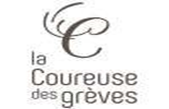 